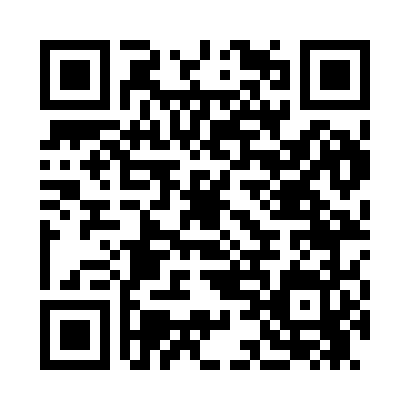 Prayer times for Clark City, Missouri, USAMon 1 Jul 2024 - Wed 31 Jul 2024High Latitude Method: Angle Based RulePrayer Calculation Method: Islamic Society of North AmericaAsar Calculation Method: ShafiPrayer times provided by https://www.salahtimes.comDateDayFajrSunriseDhuhrAsrMaghribIsha1Mon4:035:411:115:108:4110:192Tue4:035:411:115:108:4110:183Wed4:045:421:115:108:4010:184Thu4:055:421:115:108:4010:185Fri4:065:431:115:108:4010:176Sat4:065:431:125:118:4010:167Sun4:075:441:125:118:3910:168Mon4:085:451:125:118:3910:159Tue4:095:451:125:118:3910:1510Wed4:105:461:125:118:3810:1411Thu4:115:471:125:118:3810:1312Fri4:125:481:125:118:3710:1213Sat4:135:481:135:118:3710:1114Sun4:145:491:135:118:3610:1115Mon4:155:501:135:118:3510:1016Tue4:175:511:135:118:3510:0917Wed4:185:511:135:108:3410:0818Thu4:195:521:135:108:3310:0719Fri4:205:531:135:108:3310:0620Sat4:215:541:135:108:3210:0421Sun4:225:551:135:108:3110:0322Mon4:245:561:135:108:3010:0223Tue4:255:571:135:108:3010:0124Wed4:265:571:135:098:2910:0025Thu4:275:581:135:098:289:5826Fri4:295:591:135:098:279:5727Sat4:306:001:135:098:269:5628Sun4:316:011:135:088:259:5429Mon4:336:021:135:088:249:5330Tue4:346:031:135:088:239:5231Wed4:356:041:135:078:229:50